СТАТУТКам’янець-Подільського НАВЧАЛЬНО-РЕАБІЛІТАЦІЙНОГО центру Хмельницької обласної ради1. Загальні положення1.1. Цей статут Кам’янець-Подільського навчально-реабілітаційного центру Хмельницької обласної ради (далі – Статут) розроблений відповідно до чинного законодавства України і є документом, який регламентує діяльність комунального закладу загальної середньої освіти для дітей з особливими освітніми потребами, зумовленими складними порушеннями розвитку. 1.2. Засновником Кам’янець-Подільського навчально-реабілітаційного центру Хмельницької обласної ради (далі – Центр) є Хмельницька обласна рада (надалі – Засновник). Код ЄДРПОУ – 00022651. Юридична адреса: 29005, Хмельницька область, м. Хмельницький, Майдан Незалежності, будинок 2.1.3. Центр є об’єктом спільної власності територіальних громад сіл, селищ, міст Хмельницької області, управління якою здійснює Хмельницька обласна рада.1.4. Кам’янець-Подільський навчально-реабілітаційний центр Хмельницької обласної ради є правонаступником усіх майнових та немайнових прав Кам’янець-Подільського багатопрофільного навчально-реабілітаційного центру Хмельницької обласної ради (код ЄДРПОУ 23827890).1.5. Повна назва Центру: Кам’янець-Подільський навчально-реабілітаційний центр Хмельницької обласної ради.1.6. Скорочена назва Центру: Кам’янець-Подільський НРЦ.1.7. Юридична адреса Центру: вулиця Суворова, будинок 22, місто Кам`янець-Подільський, Хмельницька область, 32300.1.8. Центр є юридичною особою, має самостійний баланс, печатку, штамп, ідентифікаційний код, інші реквізити відповідно до чинного законодавства України. Має право відкривати рахунки у відповідних установах, укладати правочини, господарські договори і угоди, набувати майнових та особистих немайнових прав, нести обов’язки, бути позивачем та відповідачем в суді. Центр самостійно приймає рішення і здійснює діяльність в межах своєї компетенції, передбаченої чинним законодавством України та цим Статутом.1.9. Центр є бюджетним неприбутковим закладом освіти.1.10. При виконанні основних завдань Центр підконтрольний і підзвітний Засновнику.1.11. У своїй діяльності Центр керується Конституцією України, Цивільним та Господарським кодексами України, законами України «Про освіту», «Про загальну середню освіту», «Про дошкільну освіту», «Про охорону дитинства», «Про реабілітацію осіб з інвалідністю в Україні», нормативно-правовими актами Президента України, Кабінету Міністрів України, Положенням про навчально-реабілітаційний центр, Основами законодавства про охорону здоров'я, рішеннями Хмельницької обласної ради та розпорядженнями її посадових осіб, наказами Департаменту освіти і науки Хмельницької обласної державної адміністрації, іншими нормативно-правовими актами та цим Статутом. 2. Предмет та мета діяльності Центру2.1. Головною метою діяльності Центру є забезпечення реалізації права осіб з особливими освітніми потребами зумовленими складними порушеннями розвитку на здобуття дошкільної, початкової і базової середньої освіти, здійснення комплексних реабілітаційних заходів, спрямованих на відновлення здоров’я, корекцію порушень, розвиток особистості.2.2. Головними  завданнями Центру є:- створення умов для забезпечення права і можливостей осіб з особливими освітніми потребами для здобуття ними дошкільної, початкової та базової середньої освіти з урахуванням їхніх індивідуальних потреб, можливостей, здібностей та інтересів, визначених в індивідуальній програмі розвитку, шляхом спеціально організованого освітнього процесу в комплексі з корекційно-розвитковою роботою;- забезпечення кваліфікованих психолого-педагогічних, корекційно-розвиткових послуг та реабілітаційних/абілітаційних заходів згідно з індивідуальною програмою реабілітації дитини( особи) з інвалідністю;- соціалізація та інтеграція осіб з особливим освітніми потребами в суспільство;- надання кваліфікованої консультативної допомоги батькам або іншим законним представникам, які виховують дітей такої категорії, з метою обов’язкового залучення їх до освітнього, корекційно-розвиткового та реабілітаційного процесу. - формування громадянської позиції, власної гідності, готовності до трудової діяльності, відповідальності за свої дії;- забезпечення системного кваліфікованого психолого-медико-педагогічного супроводу дітей з урахуванням стану їх здоров’я, особливостей психофізичного розвитку;2.3. Центр має право:- користуватися пільгами, що передбачені державою;- визначати контингент учнів (вихованців), комплектувати мережу класів (груп);- визначати форми і засоби організації освітнього процесу;- розробляти і впроваджувати власні освітні програми на основі державних стандартів;- спільно з закладами вищої освіти, їх кафедрами та філіалами, науково-дослідними інститутами та центрами проводити науково-дослідну експериментальну пошукову роботу, що не суперечить законодавству України;- організовувати підготовку, перепідготовку, підвищення кваліфікації та стажування педагогічних кадрів, встановлювати форми заробітної плати і матеріального заохочення у межах наявних асигнувань;- створювати структурні підрозділи, формувати штатний розпис; - встановлювати посадові оклади і ставки працівникам, відповідно до єдиної тарифікаційної сітки, норми матеріального заохочення в межах фонду оплати праці;- запрошувати на роботу спеціалістів, у тому числі і закордонних, на договірних умовах;- отримувати кошти і матеріальні цінності від органів державного управління, юридичних і фізичних осіб, у тому числі іноземних; залишати в своєму розпорядженні і використовувати кошти від господарської діяльності розвивати власну соціальну базу, мережу спортивно-оздоровчих, лікувально-профілактичних і культурних підрозділів;- здійснювати капітальне будівництво і реконструкцію, капітальний ремонт на основі договорів, підряду чи господарським способом за погодженням із засновником;- використовувати  різні  форми морального і матеріального заохочення до працівників Центру;- бути розпорядником рухомого і нерухомого майна згідно з законодавством України та цим Статутом;- об’єднувати на підставі спеціальних угод свою діяльність з діяльністю інших підприємств, установ і організацій як в Україні, так і за її межами.2.4. Взаємовідносини Центру з юридичними і фізичними особами визначаються  угодами, що укладені між ними.2.5. Діяльність Центру базується на принципах громадянського суспільства  незалежності від політичних, громадських та релігійних об’єднань, взаємозв’язку розумового, морального, фізичного та естетичного виховання, рівності умов кожної дитини для повної реалізації її здібностей, таланту, всебічного розвитку, органічного зв’язку з національною історією, культурою, традиціями; диференціації, науковості, розвиваючого характеру навчання, створення нового змісту та форм освіти, гнучкості і прогностичності, безперервності і різноманітності; поєднання державного управління та громадського самоврядування.2.6. Особливості умов виховання, навчання, утримання дітей та охоронно-педагогічного режиму в Центрі визначаються:- спеціальною системою освітньої, виховної та корекційно-розвиткової роботи;- створенням спеціальних умов для корекційної спрямованості навчання;- виховання та подолання порушень фізичного і психічного розвитку, повноцінного розвитку особистості дитини, відновлення здоров’я;- здійсненням індивідуального та диференційованого підходу у навчанні та реабілітації, з урахуванням особистостей психофізичного розвитку та здоров’я дітей.2.7. Мовою освітнього процесу в Центрі є державна мова.2.8. Центр розміщується на території із спеціально побудованими та (або) пристосованими приміщеннями. 2.9. Центр може мати у своєму складі структурні підрозділи, у тому числі дошкільні групи, інтернат з частковим або повним утриманням учнів (вихованців.) 2.10. Структурні підрозділи Центру можуть розміщуватись на базі інших діючих закладів дошкільної або загальної середньої освіти у окремих приміщеннях з окремим входом, що відповідають санітарно-гігієнічним вимогам для здійснення освітнього та реабілітаційного процесів, на підставі договорів оренди з власниками закладів.Утримання учнів (вихованців) в інтернаті Центру здійснюється за рахунок Засновника та інших джерел, не заборонених законодавством.2.11. Учні (вихованці) можуть проживати в інтернаті Центру (крім вихідних, святкових днів та канікул) у разі, коли перебування в дорозі в один бік перевищує одну годину або відсутнє пряме сполучення, або за протоколом реабілітації передбачено обмеження фізичного навантаження.Діти-сироти та діти, позбавлені батьківського піклування, можуть проживати в інтернаті Центру також у вихідні, святкові дні та під час канікул, крім канікул, крім дітей, які мають опікунів, піклувальників, прийомних батьків, батьків-вихователів.За заявою батьків або інших законних представників здобувача освіти та за погодженням із службою у справах дітей за місцем проживання його може бути влаштовано до інтернату Центру на вихідні та святкові дні, крім канікул. Рішення про утворення чергових груп затверджується наказом директора.Рішення про влаштування учнів (вихованців) до інтернату Центру затверджується наказом директора.Вихованці дошкільних груп, крім дітей старшого дошкільного віку, не влаштовуються до інтернату Центру.2.12. Здобуття дошкільної та загальної середньої освіти, отримання корекційно-розвиткових послуг та реабілітаційних/абілітаційних заходів для здобувачів освіти Центру здійснюється безоплатно за рахунок державного та місцевих бюджетів, коштів Засновника, інших джерел, не заборонених законодавством. Учні (вихованці) Центру з числа дітей з інвалідністю користуються пільгами, встановленими законодавством України.Учні (вихованці) з числа дітей-сиріт та дітей, позбавлених батьківського піклування, перебувають в інтернаті Центру на повному державному утриманні.2.13. Центр несе відповідальність перед собою, суспільством і державою за реалізацію конституційного права осіб з особливими освітніми потребами на одержання освіти, якість  освіти та її відповідність державним стандартам; за відповідність форм, методів і засобів організації освітнього процесу віковим, психофізичним особливостям, схильностям, здібностям, інтересам, вимогам охорони життя і здоров’я вихованців; за реалізацію головних завдань, визначених цим Статутом; дотримання фінансової дисципліни.2.14. Зарахування осіб з особливими освітніми потребами, зумовленими складними порушеннями розвитку, до Центру, переведення з одного типу закладу до іншого та відрахування таких осіб здійснюється відповідно до Порядку зарахування осіб з особливими освітніми потребами до спеціальних закладів освіти, їх відрахування, переведення до іншого закладу освіти, затвердженого наказом Міністерства освіти і науки України від 01.08.2018                     № 831, зареєстрованого в Міністерстві юстиції України 16.08.2018р.за                          № 945/32397.Зарахування учнів (вихованців) до Центру проводиться на підставі таких документів:- заяви батьків або інших законних представників дитини;- копії свідоцтва про народження дитини;- індивідуальної програми реабілітації особи з інвалідністю (для осіб з інвалідністю);- довідка за формою первинної облікової документації № 086-1/о «Довідка учня загальноосвітнього навчального закладу про результати обов’язкового медичного профілактичного огляду», затвердженою наказом Міністерства охорони здоров’я України від 16 серпня 2010 року № 682, зареєстрованим в Міністерстві юстиції України 10 вересня 2010 року за № 794/18089;- карта профілактичних щеплень, заповнена за формою первинної облікової документації № 063/о «Карта профілактичних щеплень», затвердженою наказом Міністерства охорони здоров’я України від 10 січня 2006 року № 1, зареєстрованим в Міністерстві юстиції України 08 червня 2006 року за № 686/12560 (надається за умови відсутності медичних протипоказань до проведення профілактичних щеплень);- довідка від лікаря-педіатра або сімейного лікаря закладу охорони здоров’я, у якому спостерігається дитина, для дітей дошкільного віку;- висновок інклюзивно-ресурсного центру про комплексну психолого-педагогічну оцінку розвитку дитини;- висновок лікарсько-консультативної комісії про встановлення дитині інвалідності (за наявності);- індивідуальна програма реабілітації особи (дитини) з інвалідністю (за наявності);- оригінал або копія відповідного документа про освіту (крім учнів першого і другого класів) за відповідний клас, документ, що підтверджує здобуття освіти;- висновок сурдолога або отоларинголога (для дітей з порушенням мовлення);- висновок психіатра (для осіб з порушеннями інтелектуального розвитку);- рішення органу опіки та піклування (для дітей-сиріт та дітей, позбавлених батьківського піклування).Усім дітям з порушеннями мовлення необхідно мати висновок  сурдолога або отоларинголога, дітям з порушеннями інтелектуального розвитку – довідку від психіатра.2.15.Зарахування дітей до Центру здійснюється, як правило, до початку навчального року. Батьки або інші законні представники дитини, не пізніше травня місяця, звертаються із заявою щодо зарахування дитини.У разі необхідності учні (вихованці) можуть зараховуватись або переводитися до іншого класу ( групи) протягом навчального року.2.16. Мережа класів (груп), їх наповнюваність та розподіл учнів (вихованців) визначається директором Центру  і оформлюються наказом. 2.17. Класи (групи) Центру комплектуються учнями (вихованцями) з однорідними порушеннями розвитку, що зумовлюють типологічні особливості освітньої діяльності, відповідно до його структури згідно з нормативами наповнюваності.Учні (вихованці), їх батьки та інші законні представники можуть обирати форму здобуття освіти відповідно до індивідуальних потреб, можливостей, здібностей та інтересів дитини.2.18. Початкова освіта здобувається з шести років. Діти, яким на початок навчального року виповнилося сім років, повинні розпочати здобуття початкової освіти цього ж навчального року.	Особи з особливими освітніми потребами можуть розпочинати здобуття початкової освіти з іншого віку, а тривалість здобуття ними початкової та базової середньої освіти може бути подовжена з доповненням освітньої програми корекційно-розвитковим складником. 2.19. За учнем (вихованцем) зберігається місце в Центрі у разі його хвороби, карантину, санаторного лікування, на час відпустки батьків або на підставі заяв батьків, інших законних представників дитини.2.20. Загальна тривалість канікул у Центрі протягом навчального року не повинна становити менше,  як 30 календарних днів.2.21. У разі переходу дитини до іншого закладу освіти батьки або інші законні представники, подають директору Центру заяву із зазначенням причини переходу та довідку, що підтверджує факт її зарахування до іншого закладу освіти.Рішення про відрахування дітей-сиріт та дітей, позбавлених батьківського піклування, із спеціального закладу загальної середньої освіти будь-якого типу приймається лише за згодою органів опіки та піклування. За сприяння відповідного органу управління освітою такі діти переводяться до іншого закладу.У разі відновлення здоров’я або за бажанням батьків (інших законних представників) учні Центру переводяться до іншого типу закладів загальної середньої освіти на підставі висновку інклюзивно-ресурсного центру та заяви батьків або інших законних представників.2.22. Якщо дитина не може навчатися в колективі,  що повинно бути засвідчено висновком лікарсько-консультативної комісії закладу охорони здоров’я за місцем спостереження дитини, вона може бути переведена на індивідуальну форму навчання в Центрі для забезпечення її права на здобуття загальної середньої освіти відповідного рівня.3. Структура Центру та строки навчання3.1. Відповідно до наявної матеріально-технічної бази, кадрового забезпечення та відповідно до контингенту учнів (вихованців) Кам`янець-Подільський навчально-реабілітаційний центр Хмельницької обласної ради є багатопрофільним. 3.2.  В Центрі можуть функціонувати класи (групи) для дітей із складними порушеннями з урахуванням особливостей їх психофізичного розвитку:1) для дітей, які мають порушення слуху у поєднанні із порушеннями інтелектуального розвитку та/або порушеннями опорно-рухового апарату;2) для дітей, які мають порушення опоно-рухового апарату у поєднанні із тяжкими системними мовленнєвими порушеннями або порушеннями інтелектуального розвитку;3) для дітей з порушеннями інтелектуального  розвитку у поєднанні з тяжкими порушеннями мовлення.3.3. У разі наявної матеріально-технічної бази, кадрового забезпечення та відповідно до контингенту учнів (вихованців) в Центрі можуть відкриватися класи (групи) для дітей з розладами спектру аутизму у поєднанні з тяжкими порушеннями мовлення або порушеннями інтелектуального розвитку, синдромом Дауна, іншими складними порушеннями розвитку.3.4. Центр має у своєму складі структурні підрозділи дошкільні групи, інтернат з частковим або повним утриманням учнів (вихованців).3.5. Дошкільні групи: - групи короткотривалого перебування для дітей віком від 2 років 6 місяців до 6 (7) років;- спеціальні групи для дітей віком від 3 років до 6 (7) років.3.6.  Центр забезпечує здобуття початкової та базової середньої освіти із загальним строком навчання 10 (11) років:- початкова школа -1-4  класи;- базова  середня освіта -5-10 (11) класи.Мережа класів, їх наповнюваність та розподіл учнів (вихованців) одного року навчання між класами визначаються директором Центру та оформлюються наказом.У Центрі можуть бути утворені класи-комплекти. Початкова школа може забезпечувати здобуття початкової освіти дітьми (незалежно від їх кількості) одного або різного віку, які можуть бути об’єднані в один або різні класи.Гранична наповнюваність 1-10 класів становить шість осіб.Клас відкривається за умови наявності чотирьох учнів денної форми здобуття освіти.Допускається перевищення граничної наповнюваності класу на одну особу.Поділ класів на групи для вивчення окремих предметів здійснюється згідно з нормативами, встановленими Міністерством освіти і науки України.3.7.  Для забезпечення корекційно-розвиткової роботи та реабілітаційних заходів на належному рівні в Центрі функціонує відділення корекційно-розвиткової роботи.Діяльність реабілітаційного відділення Центру спрямована на реабілітацію основного та вторинного порушень, профілактику супутніх захворювань.Реабілітаційні послуги учням (вихованцям) Центру надаються безоплатно.Центр може надавати платні освітні та інші послуги у порядку, визначеному законодавством.Центр може надавати послуги дітям з порушеннями розвитку, які навчаються в інклюзивних та спеціальних класах закладів загальної середньої освіти, та консультативні послуги батькам або іншим законним представникам дітей з порушеннями розвитку за їх заявою. 4. Організація діяльності Центру4.1. Режим роботи Центру визначається з урахуванням специфіки його функціонування, психофізичних особливостей учнів (вихованців) та вимог санітарного законодавства.4.2. Структура навчального року встановлюється директором Центру у межах часу, передбаченого навчальним планом, та затверджується педагогічною радою центру.4.3. Розклад навчальних занять (уроків) складається відповідно до навчального плану з дотриманням педагогічних вимог та вимог санітарного законодавства з урахуванням індивідуальних особливостей учнів (вихованців) та затверджується  директором Центру.4.4. Тривалість уроків у 1 класі становить 35 хвилин, у 2-4 класах – 40 хвилин, у 5-10 (11) класах – 45 хвилин. При цьому періодичність проведення перерв під час уроків (фізкультхвилинки) та тривалість перерв між уроками встановлюються відповідно до особливостей організації освітнього процесу та харчування.4.5. Медичне обслуговування здійснюється медичними працівниками, які входять до штату Центру або відповідних закладів охорони здоров’я, на території обслуговування яких розташований центр. У разі потреби медичний працівник Центру надає першу медичну допомогу до приїзду бригади екстреної (швидкої) медичної допомоги.4.6. Відповідальність за організацію діяльності Центру, дотримання у закладі вимог санітарно-гігієнічних і санітарно-протиепідемічних правил та норм і організацію харчування учнів (вихованців) покладається на Засновника та директора Центру.Харчування учнів (вихованців) у Центрі здійснюється відповідно до норм харчування, встановлених Кабінетом Міністрів України.4.7. Контроль за охороною здоров’я учнів (вихованців) Центру покладається на органи охорони здоров’я.5. Організація освітнього процесу Центру5.1. Центр проводить свою діяльність за умови наявності відповідної ліцензії, виданої в установленому порядку.5.2. Освітній процес Центру здійснюється відповідно до навчального плану та освітньої програми, які затверджуються педагогічною радою.5.3. Освітня програма Центру повинна передбачати корекційно-розвитковий складник та предмети для вибору. Така програма схвалюється педагогічною радою Центру та затверджується директором.Корекційно-розвиткові заняття проводяться у другій половині дня педагогічними працівниками, які мають відповідну педагогічну освіту.5.4. Центр може використовувати типову або інші освітні програми, що розроблені ним чи іншим суб’єктом освітньої діяльності та затверджені відповідно до Закону України «Про загальну середню освіту».5.5. Освітні програми, що розроблені на основі типових освітніх програм, можуть передбачати перерозподіл навчального часу між предметами інваріантного складника не більше ніж на 20 відсотків річного обсягу навчального часу. Такі освітні програми не потребують окремого затвердження Державною службою якості освіти.5.6. Освітній процес у Центрі спрямовується на розвиток особистості шляхом формування та застосування її компетентностей, має корекційну спрямованість та через індивідуальний та диференційований підходи забезпечує корекцію порушень розвитку, набуття компетентностей, спрямованих на успішну самореалізацію в професійній діяльності.5.7. Корекційно-розвиткові заняття проводяться відповідно до кількості годин корекційно-розвиткового складника освітньої програми.5.8.  Освітня програма може бути розроблена для одного або двох рівнів освіти (наскрізна освітня програма).5.9. Кожна освітня програма повинна передбачати досягнення учнями (вихованцями) результатів навчання, визначених відповідними державними стандартами загальної середньої освіти для такої категорії дітей.5.10.  На основі освітньої програми центр щороку складає та затверджує навчальний план, в якому конкретизує перелік навчальних предметів, кількість годин на тиждень та корекційно-розвитковий складник.У Центрі проводиться корекційно-розвиткова робота з предметно-практичного навчання, лікувальної фізичної культури, ритміки (логоритміки), соціально-побутового, просторового орієнтування, розвитку мовлення (формування вимови і мовлення), розвитку слухового (слухо-зоро-тактильного) сприймання, зорового сприймання тощо.5.11. У разі потреби Центр може визначати індивідуальну освітню траєкторію учня (вихованця) за розробленим педагогічними працівниками та затвердженим педагогічною радою індивідуальним навчальним планом на підставі письмової заяви одного з батьків або інших законних представників учня (вихованця), в якій, зокрема, повинні бути обґрунтовані причини та сформульовані пропозиції щодо особливостей засвоєння освітньої програми Центру (її окремих компонентів). Один з батьків або інших законних представників учня (вихованця) може бути присутнім на засіданні педагогічної ради під час розгляду його заяви.У разі відвідування учнем (вихованцем) реабілітаційної установи індивідуальна освітня траєкторія узгоджується з його індивідуальним планом реабілітації в цій установі.Індивідуальний навчальний план повинен забезпечувати засвоєння учнем (вихованцем) відповідної освітньої програми із збереженням корекційно-розвиткового складника та передбачати його участь в усіх відповідних (можливих для даного учня (вихованця) заходах підсумкового оцінювання результатів навчання.5.12. Особи з особливими освітніми потребами, зумовленими порушеннями розвитку (крім інтелектуальних порушень), які завершили здобуття певного рівня загальної середньої освіти, отримують відповідний документ про освіту.Особи з особливими освітніми потребами, зумовленими порушеннями інтелектуального розвитку, які здобули базову середню освіту, отримують документ про здобуття базової загальної середньої освіти для осіб з особливими освітніми потребами, зумовленими порушеннями інтелектуального розвитку.Особи з особливими освітніми потребами, зумовленими помірними порушеннями інтелектуального розвитку, які закінчили навчання, отримують документ про закінчення повного курсу навчання для осіб з помірними інтелектуальними порушеннями.6. Психолого-педагогічний консиліум Центру6.1. Для надання індивідуальної психолого-педагогічної допомоги та проведення моніторингу динаміки розвитку учня (вихованця) у Центрі функціонує психолого-педагогічний консиліум. Психолого-педагогічний консиліум Центру утворюється наказом директора із затвердженням персонального складу та діє на підставі Положення про навчально-реабілітаційний центр, затвердженого постановою Кабінету Міністрів України            від 06.03.2019 р. № 221.До складу психолого-педагогічного консиліуму входять заступник директора Центру (голова), лікар-педіатр, корекційний педагог (сурдопедагог, учитель-дефектолог, учитель-логопед, тощо), практичний психолог, соціальний педагог, учителі, у тому числі початкових класів, та інші педагогічні працівники. 6.2. Основними функціями психолого-педагогічного консиліуму є:1) проведення моніторингу динаміки розвитку учня (вихованця) та результатів корекційно-розвиткової роботи;2) надання рекомендацій щодо зарахування, відрахування та переведення учнів (вихованців) до іншого закладу освіти;3) розроблення рекомендацій щодо особливостей організації освітнього процесу відповідно до особливостей психофізичного розвитку учня (вихованця), а також визначення індивідуальної освітньої траєкторії.6.3. Рішення психолого-педагогічного консиліуму відображаються в протоколі засідання та приймаються простою більшістю голосів. У разі рівного розподілу голосів вирішальним є голос голови психолого-педагогічного консиліуму. Засідання психолого-педагогічного консиліуму проводяться у разі потреби, але не рідше ніж два рази на рік.На засідання психолого-педагогічного консиліуму запрошуються:- представник інклюзивно-ресурсного центру, на території обслуговування якого розташований центр (не менше ніж двічі на рік);- фахівець із соціальної роботи (з питань визначення індивідуальної освітньої траєкторії дітей, які перебувають у складних життєвих обставинах);- спеціаліст служби у справах дітей (з питань визначення індивідуальної освітньої траєкторії дітей-сиріт та дітей, позбавлених батьківського піклування).На засідання психолого-педагогічного консиліуму можуть запрошуватися представники громадських організацій, які сприяють реалізації та захисту прав дітей з особливими освітніми потребами.6.4. До прийняття рішення щодо індивідуальної освітньої траєкторії учня (вихованця) залучаються його батьки або інші законні представники.7. Особливості організації реабілітації7.1. Реабілітація носить комплексний характер і включає медичну, фізичну, соціальну реабілітацію, корекційно-розвиткову роботу згідно з індивідуальною програмою реабілітації дитини з інвалідністю, яка зарахована до Центру.7.2. Реабілітація у Центрі здійснюється шляхом використання технічних та інших засобів реабілітації, виробів медичного призначення.7.3. Медичні працівники Центру за погодженням з лікарем Центру забезпечують виконання учнями (вихованцями) медичних приписів закладів охорони здоров’я, в тому числі фізіотерапію, лікувальну фізичну культуру, застосування відповідного обладнання (звукопідсилювального, ортопедичного, тощо).Фізична реабілітація передбачає фізкультурно-реабілітаційні заходи з використанням спеціального корекційного обладнання, лікувальну фізичну культуру.7.4. Корекційно-розвиткова робота для учнів (вихованців), які мають порушення слуху спрямована на корекцію основного порушення-збереження та розвиток залишкового слуху, а також формування вимови.7.5. Корекційно-розвиткова робота проводиться за такими напрямами:1)  для глухих учнів (вихованців):- підбір слухокорегуючих засобів корекції;- профілактика наслідків основного порушення;- дозування фізичних навантажень;- розроблення комплексу вправ артикуляційної гімнастики;- орієнтування в просторі;- збереження та розвиток залишкового слуху;- формування вимови;- формування вмінь користування жестами та українською жестовою мовою;- спеціальна лікувальна фізична культура та фізична реабілітація;- формування життєвих компетентностей, соціальна адаптація;2) для учнів (вихованців), які мають порушення опорно-рухового апарату у поєднанні з тяжкими порушеннями мовлення чи інтелектуальними порушеннями:- поліпшення рухових, психічних, комунікативних і мовленнєвих функцій;- підвищення можливості до самообслуговування і соціальної адаптації;- формування мовленнєвої компетентності як основи соціалізації (тренування дихання, зміцнення голосових і дихальних м’язів);3) для учнів (вихованців) з інтелектуальними порушеннями у поєднанні з тяжкими порушеннями мовлення:- розвиток когнітивних функцій, мовлення, формування життєвих компетентностей;- соціальна адаптація.Крім зазначених заходів, проводиться корекційно-логопедична робота, спрямована на формування у дітей мовленнєвої компетентності як основи соціалізації.7.6. Заклади охорони здоров’я разом з органами управління освітою та органами охорони здоров’я щороку забезпечують проведення безоплатного медичного огляду учнів (вихованців) Центру та моніторингу стану їх здоров’я. Діти з хронічними захворюваннями перебувають під постійним диспансерним наглядом відповідних закладів охорони здоров’я.7.7. Психолого-педагогічна реабілітація у центрі забезпечує психолого-педагогічну корекцію та діагностику емоційно-вольової сфери та інтелектуального розвитку дітей із складними порушеннями для проведення моніторингу ефективності корекційно-розвиткової роботи.7.8. Психолого-педагогічна реабілітація та соціально-побутова адаптація передбачає запровадження комплексу заходів (у тому числі відповідних форм, методів, змісту навчання), що створюють передумови для оволодіння дітьми із складними порушеннями системою знань та компетентностей, застосування яких сприятиме подальшому розвитку особистості (підвищення освітнього, кваліфікаційного рівня, здатність до самостійного проживання та трудової діяльності (у разі можливості), організації побуту, адекватного планування самостійного життя).7.9. З урахуванням особливостей психофізичного розвитку учнів (вихованців) у центрі здійснюються заходи з професійної орієнтації (професійна орієнтація, допрофесійна підготовка).8. Матеріально-технічна база Центру8.1. Матеріально-технічна база Центру включає будівлі, споруди, землю, комунікації, обладнання, транспортні засоби, інші цінності, вартість яких відображена у балансі.8.2. Використання матеріально-технічної бази та провадження фінансово-господарської діяльності Центру здійснюється відповідно до законодавства.8.3. Приміщення Центру та територія доступні для осіб з особливими освітніми потребами відповідно до будівельних норм, державних стандартів і правил.8.4. Центр має навчальний корпус з обладнаними кабінетами, класами, залами, бібліотекою, відділенням корекційно-розвиткової роботи тощо.Інтернат Центру розміщений в спальному блоці, поряд з іншими кімнатами для відпочинку і дозвілля.8.5. Для проведення належної корекційно-розвиткової роботи та надання медичної допомоги у Центрі утворене відділення корекційно-розвиткової роботи, яке складається з таких обладнаних приміщень:- логопедичних кабінетів;- кабінету для проведення групових занять з ритміки (логоритміки);- кабінету з лікувальної фізичної культури, масажу і вправ на тренажерах;- навчально-виробничої майстерні;- кабінету трудового навчання;- кабінету психологічного розвантаження;- терапевтичного, процедурного кабінетів, кабінетів фізіотерапії;- кабінету психологічної корекції для проведення психологічного консультування та діагностування і занять з розвитку;- кабінету сенсорно-моторної реабілітації.8.6. У Центрі додатково можуть бути обладнані:1) для учнів (вихованців) з порушеннями опорно-рухового апарату:- кабінети дитячого психіатра (невролога), ортопеда;- кабінети лікувальної фізичної культури з урахуванням можливості проведення групових, індивідуальних занять (з розрахунку один кабінет на одного інструктора з лікувальної фізичної культури для роботи у дві зміни);масажний кабінет.2) для учнів (вихованців) з порушеннями слуху:- кабінети корекційно-відновлювальної сурдопедагогічної реабілітації для проведення індивідуальних та групових занять з розвитку слухо-зоро-тактильного сприймання мовлення та формування вимови;- слуховий кабінет для проведення групових занять з розвитку слухового сприймання, розвитку в учнів (вихованців) вміння ефективно користуватися залишковим слухом у процесі мовленнєвого спілкування, нормалізації тембру, голосу, інтонації і ритму мовлення, розвитку здатності орієнтуватися у світі мовленнєвих звуків;- кабінет української жестової мови;- кабінети корекційно-відновлювальної сурдопедагогічної реабілітації із слухомовними тренажерами та відповідним програмним забезпеченням.8.7. Спортивним інвентарем та обладнанням, засобами навчання та іншим навчальним приладдям, іграшками та іграми, матеріалами для розвитку індивідуальних творчих здібностей учнів (вихованців), технічними та іншими засобами реабілітації, виробами медичного призначення учні (вихованці) забезпечуються відповідно до встановлених норм.8.8. Звітність про діяльність Центру здійснюється відповідно до законодавства.9. Управління Центром9.1. Органом управління Центру є Хмельницька обласна рада та у межах галузевих повноважень Департамент освіти і науки Хмельницької облдержадміністрації (далі – Департамент).9.2. Безпосереднє керівництво Центром здійснює його директор. У разі тимчасової відсутності директора (відрядження, хвороба, відпустка або інші поважні причини) його обов’язки виконує заступник директора або інша особа, на яку покладені обов’язки наказом директора.9.3. Директор Центру призначається на посаду та звільняється з посади Органом управління майном на основі конкурсу у відповідності до  законів України «Про освіту», «Про загальну середню освіту» та Положення про конкурс на посаду керівника комунального закладу загальної середньої освіти затвердженого Засновником.У разі звільнення директора або неможливості виконання ним своїх обов’язків з інших причин голова обласної ради своїм розпорядженням призначає тимчасово виконуючого обов’язки директора на період до призначення директора в порядку, встановленому чинним законодавством України.9.4. Директор  Центру в межах наданих йому повноважень:- організовує діяльність Центру;- вирішує питання фінансово-господарської діяльності Центру;- призначає на посаду та звільняє з посади працівників, визначає їх функціональні обов’язки;- забезпечує організацію освітнього процесу, корекційно-розвиткових послуг, реабілітаційних заходів та здійснює контроль за виконанням освітніх програм;- забезпечує функціонування внутрішньої системи, забезпечення якості освіти, корекції та реабілітації;- забезпечує умови для здійснення дієвого та відкритого громадського контролю за діяльністю Центру;- сприяє та створює умови для діяльності органів самоврядування Центру;- сприяє здоровому способу життя здобувачів освіти та працівників закладу;- діє від імені Центру, укладає правочини (договори та угоди) з юридичними та фізичними особами, представляє їх в усіх державних органах, на підприємствах, в установах і громадських організаціях;- згідно з діючим законодавством  України складає кошторис доходів і видатків Центру; - щорічно та у разі внесення змін подає на розгляд та погодження голові обласної ради штатний розпис;- формує та затверджує мережу класів (груп);- розпоряджається за погодженням з Органом управління майном і коштами, відповідно до чинного законодавства та цього Статуту;- видає у межах своєї компетенції накази та контролює їх виконання;- щороку звітує про фінансову діяльність і проведену роботу перед Засновником, колективом та батьківською громадою;- щоквартально подає Органу управління майном звіт про результати фінансово-господарської діяльності за встановленою формою;- здійснює інші повноваження, передбачені законом та установчими документами Центру.9.5. До компетенції Хмельницької обласної ради належить:- призначення та звільнення керівника Центру;- затвердження та внесення змін до статуту Центру;-  розпорядження  основними  засобами Центру;- прийняття рішення про відчуження майна, погодження надання майна в позику, заставу, оренду;- прийняття рішення про припинення діяльності Центру, ліквідація, затвердження ліквідаційного балансу, тощо.9.6. Директор Центру є головою педагогічної ради – колегіального органу управління Центру.9.7. Педагогічна рада утворюється за наявності не менше трьох педагогічних працівників. Усі педагогічні, медичні працівники Центру входять до складу педагогічної ради.Рішення педагогічної ради підписуються її головою та секретарем і вводяться в дію наказом директора.Засідання педагогічної ради проводяться у разі потреби, але не рідше ніж чотири рази на рік.9.8. Вищим колегіальним органом громадського самоврядування Центру є загальні збори колективу, що скликаються не рідше ніж один раз на рік.Право скликати загальні збори мають право голова профспілкового комітету, учасники зборів (не менше третини від загальної кількості): працівники закладу, учні (вихованці), батьки (особи, що їх замінюють), директор спеціальної школи, засновник.Загальні збори закладу освіти:- заслуховують звіт керівника закладу освіти; - розглядають питання освітньої, методичної, фінансово-господарської діяльності закладу освіти; - затверджують основні напрями вдосконалення освітнього процесу, розглядають інші найважливіші напрями діяльності закладу освіти; - приймають рішення про стимулювання праці керівників та інших працівників закладу освіти;- вирішують інші питання згідно до чинного законодавства.9.9. За рішенням Засновника у Центрі може бути створена піклувальна  рада. Піклувальна рада Центру має право:- брати участь у визначенні стратегії розвитку закладу освіти та контролювати її виконання;- сприяти залученню додаткових джерел фінансування;- аналізувати та оцінювати діяльність закладу освіти та його керівника;- контролювати виконання кошторису та бюджету закладу освіти і вносити відповідні рекомендації та пропозиції, що є обов’язковими для розгляду керівником закладу освіти;- вносити засновнику закладу освіти подання про заохочення або відкликання керівника закладу освіти з підстав, визначених законом;- здійснювати інші права, визначені спеціальними законами та установчими документами закладу освіти.9.10. У закладі освіти можуть створюватися та діяти органи самоврядування:- органи самоврядування працівників закладу освіти;- органи самоврядування учнів (вихованців);- органи батьківського самоврядування;- інші органи громадського самоврядування учасників освітнього процесу.9.11. Відповідно до вимог чинного законодавства України укладається колективний договір.Право на укладання колективного договору від імені власника майна або уповноваженого ним органу надається директору Центру, однієї сторони, і однією або кількома профспілковими чи іншими уповноваженими на представництво трудовим колективом Центру органами, а у разі відсутності таких органів – представники, обраними і уповноваженими трудовим колективом, з іншої сторони.Колективний договір регулює виробничі, трудові і соціально-економічні відносини трудового колективу з адміністрацією Центру, питання охорони праці, соціального захисту та розвитку Центру.9.12. У разі тимчасової відсутності директора його обов’язки виконує його заступник або інша особа, на яку покладені обов’язки наказом директора.9.13. Заступники директора Центру  призначаються на посаду та звільняються з посад директором Центру. 10. Фінансово-господарська діяльність10.1. Фінансово-господарська діяльність Центру здійснюється на основі кошторису.10.2. Джерелами формування кошторису є:- кошти Засновника; - кошти державного та місцевого бюджетів у розмірі, передбаченому нормативами фінансування;- кошти, отримані як плата за послуги;- кошти, отримані за іншими джерелами власних надходжень;- інші надходження спеціального фонду;- інші джерела, не заборонені чинним законодавством. 10.3. У закладі освіти можуть здійснюватись всі види фінансово-господарської діяльності, які не суперечать діючому законодавству.10.4. Центр має право на придбання та оренду необхідного обладнання та інші матеріальні ресурси, користуватися послугами будь-якого підприємства, установи, організації або фізичної особи, фінансувати за рахунок власних надходжень заходи, що сприяють поліпшенню соціально-побутових умов колективу. 10.5. Центр може укладати договори з надавачами соціальних послуг, про надання таких послуг дітям відповідно до Закону України «Про соціальні послуги».10.6. Порядок діловодства і бухгалтерського обліку в Центрі визначається законодавством та нормативно-правовими актами Міністерства освіти і науки України та інших центральних органів виконавчої влади, яким підпорядковані навчальні заклади. За рішенням засновника закладу бухгалтерський облік може здійснювати самостійно.10.7. Звітність про діяльність Центру встановлюється відповідно до чинного законодавства.10.8. Директор Центру та головний бухгалтер несе персональну відповідальність за додержання порядку ведення і достовірності бухгалтерського обліку та статистичної звітності.10.9. Центр несе відповідальність за наслідки своєї діяльності та виконання зобов’язань перед юридичними і фізичними особами та державою.10.10. Центр відповідає по своїх зобов’язаннях всім закріпленим за нею майном, на яке може бути звернено стягнення згідно з чинним законодавством України.10.11. Аудит та перевірка фінансової діяльності Центру здійснюється згідно з чинним законодавством України.11. Міжнародне співробітництво11.1. Центр за наявності належної матеріально-технічної та соціально-культурної бази, власних надходжень має право проводити міжнародний учнівський та педагогічний обмін у рамках освітніх програм, проектів, встановлювати відповідно до законодавства прямі зв’язки з міжнародними організаціями та освітніми асоціаціями.11.2. Центр має право відповідно до чинного законодавства укладати угоди про співробітництво із закладами освіти, науковими установами, підприємствами, організаціями, громадськими об’єднаннями інших країн.12. Припинення діяльності  Центру12.1. Ліквідація та реорганізація Центру здійснюється за рішенням Засновника.12.2. Ліквідація проводиться ліквідаційною комісією, призначеною Засновником. З часу призначення ліквідаційної комісії до неї переходять повноваження щодо управління Центром.12.3. При реорганізації чи ліквідації Центру вихованцям Центру повинна бути забезпечена можливість продовження навчання і реабілітації відповідно до чинного законодавства України.12.4. При реорганізації чи ліквідації Центру працівникам, які звільняються або переводяться, гарантується дотримання їхніх прав та інтересів відповідно до Законодавства про працю України.12.5. У разі ліквідації Центру його активи повинні бути передані іншій неприбутковій організації відповідного виду або зараховані до доходу бюджету.12.6. Заклад вважається реорганізованим або ліквідованим з моменту внесення відповідного запису до державного реєстру України.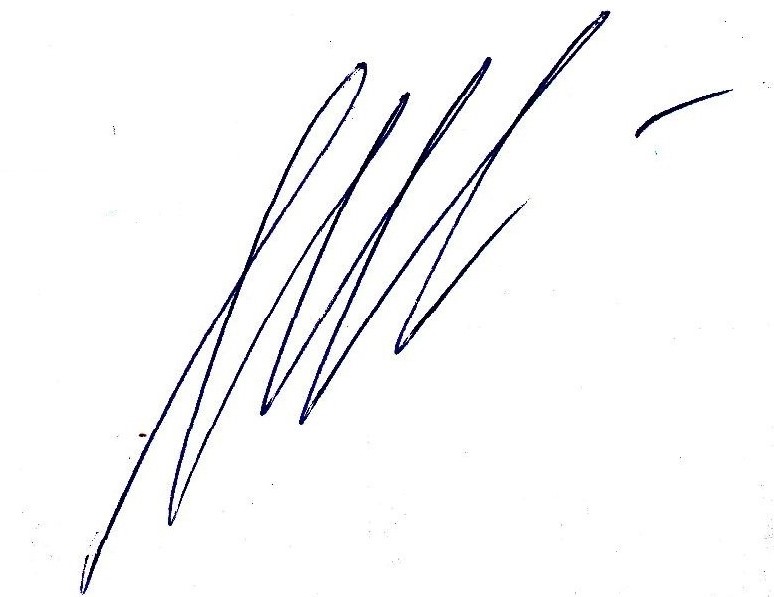 Директор Центру                                           			І. ГанушкевичЗАТВЕРДЖУЮГолова Хмельницької обласної ради_______________ М.В. ЗагороднийРозпорядження голови Хмельницької обласної ради«____» _______2019 року№____________